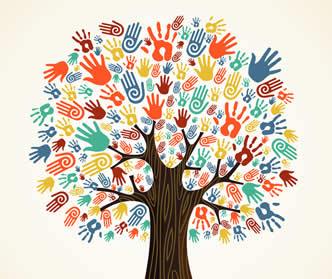 AUTUMN DATES FOR YOUR DIARY For more information on any of these event please see our school website at www.fulfen.staffs.sch.ukSPRING DATES FOR YOUR DIARY  2020For more information on any of these event please see our school website at www.fulfen.staffs.sch.ukFriday 25th OctoberNon Uniform DayFriday 25th OctoberYear 4 Trip to the Library  & Year 6 Trip to the LibraryMon 28th October- Fri 1st NovemberHalf TermMonday 4th NovemberINSET DAYTuesday 5th Nov – Friday 8th NovRemembrance WeekFriday 15th NovemberChildren in NeedMonday 18th NovemberYear 5 Visit to Space CentreWednesday 20th NovemberFlu Vaccination DayFriday 22nd NovemberReception Forest TimeTuesday 26th NovemberYear 6 Visit to Harry Potter WorldWednesday 27th NovemberNew Intake 2020 Open DayThursday 28th NovemberRoving Book CompanyFriday 29th NovemberNon Uniform Day. Chocolate Tombola DonationsFriday 29th NovemberReception Forest Time Monday 9th DecemberYear 2 Visit to Rugeley Theatre PantomimeTuesday 10th DecemberChristmas Jumper DayTuesday 10th DecemberChristmas Dinner DayWednesday 11th DecemberYear 1 Visit to Rugeley Theatre PantomimeThursday 12th DecemberEarly Years Visit to Rugeley Theatre PantomimeFriday 13th DecemberChristmas Tombola DayMonday 16th DecemberChristmas Productions  Years 3,4 & 5    9.30am Years 1, 2          2.30pmTuesday 17th DecemberChristmas Productions Years 1 & 2       9.30am Years 3,4 & 5    6.30pmWednesday 18th DecemberReception  Songs with Santa   2.30pm Thursday 19th DecemberYear 6 Christmas Carol Concert Burntwood ChurchThursday 19th DecemberNursery Songs with Santa   Am & PmFriday 20th DecemberChristmas Party Day Non UniformMon 23rd Dec – Friday 3rd January  2020School HolidayMonday 6th January 2020INSET DAYTuesday January 21st 2020Young VoicesWednesday 12th February 2020Parents Evening 3.40pm – 6.00pmThursday 13th February 2020Parents Evening 5.00pm – 7.30pmFriday 14th February 2019Non Uniform DayMon 17th Feb – Fri 21stFebHalf Term